ANEXO I – REQUERIMENTO DE RECURSOEu __________________________________________________________, professor/técnico responsável pelo Setor___________________,  telefone  de  contato (     ) ____________,venho recorrer junto ao NIPE do IFSULDEMINAS - Campus Machado ao indeferimento da Bolsa Formação Extracurricular pelos motivos que seguem:_________________________________________________________________________________________________________________________________________________________________________________________________________________________________________________________________________________________________________________________________________________________________________________________________________________________________________________________________________________________________________________________________________________________________________________________________________________________________________________________________________________________________________________________________________________________________________________________________________________________Por ser verdade o exposto acima, solicito um parecer.Machado, _____de _______________ de 2019._________________________________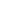 Nome do requerente e assinatura